FUNCTIONS GRADE 10FunctionA function is a mathematical relationship between two variables, where every input variable has one output variable.Representations of functions Functions can be expressed in many different ways for different purposes.Words: “The relationship between two variables is such that one is always 55 less than the other.”Mapping diagram: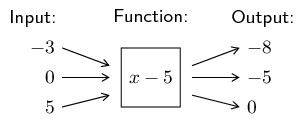 TableSet of ordered number pairs: (−3; −8), (0; −5), (5; 0)Algebraic formula: Graph: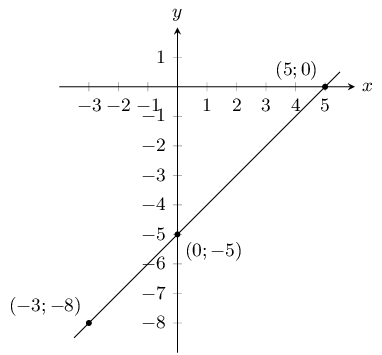 EXERCISE 1Given that  , complete the input and output diagram below:                       Input:                          Function:                         Output:                            -1                                                                                                  0                                                           1                                                         Given that Input-305Output-8-50Input -202Output